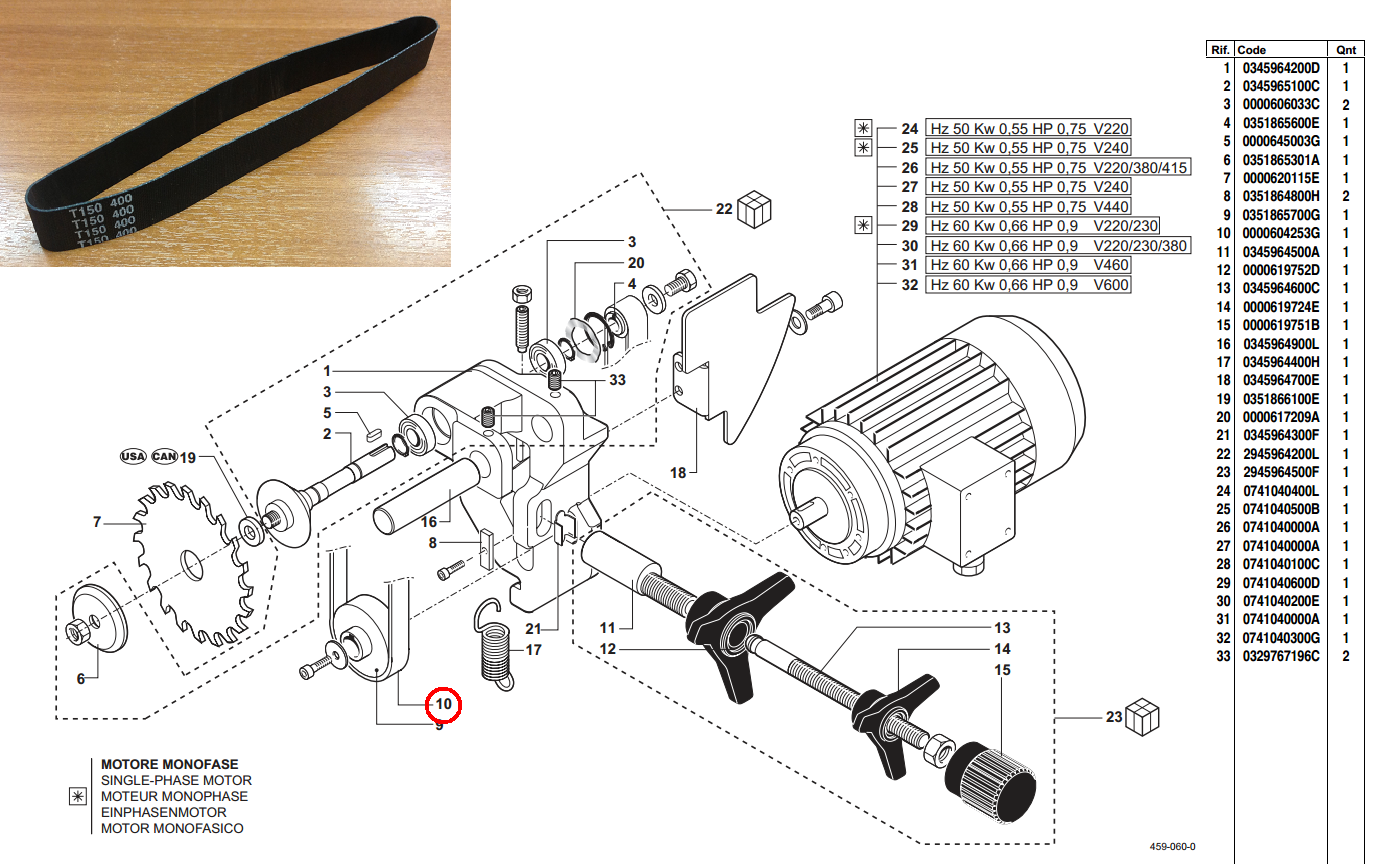 Код из 1САртикулНаименование/ Бренд/ПоставщикГабаритыД*Ш*В,ммМасса,грМатериалМесто установки/НазначениеF00189220000604104BРемень подрезной Т150 400 MegadineL=400W=20H=1,5 ПолиуретанФорматно-раскроечный  станок S315F00189220000604104BMegadineL=400W=20H=1,5 ПолиуретанФорматно-раскроечный  станок S315F00189220000604104BSCML=400W=20H=1,5 ПолиуретанФорматно-раскроечный  станок S315